                                                        Střední odborná škola, Bruntál,                 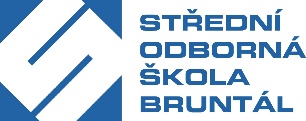                                              příspěvková organizace                                             Krnovská 998/9                                             792 01 BRUNTÁL                                                  S M L O U V A     O     D Í L OI.Smluvní strany(dále jen objednatel)a(dále jen zhotovitel)(společně též smluvní strany) II.PŘEDMĚT SMLOUVYZhotovitel se zavazuje provést na svůj náklad a nebezpečí pro objednatele dodávku a montáž malého nákladního výtahu.Dále je předmětem díla záruční servis. Mimozáruční servis a revize systému budou předmětem servisní smlouvy, jejíž návrh předloží zhotovitel objednateli při předání díla. Objednatel se zavazuje řádně provedené dílo převzít a zaplatit za jeho provedení cenu za podmínek sjednaných v čl. VII. této smlouvyIII.MÍSTO PLNĚNÍ SMLOUVYDodání a montáž malého nákladního výtahu bude provedena v objektech Střední odborné školy, Bruntál, příspěvková organizace, Krnovská 998/9, 792 01 BruntálIV.DÍLO A PROVEDENÍ DÍLADílo bude zhotovitelem realizováno ode dne následujícího po dni podpisu této smlouvy oběma smluvními stranami, a to v rozsahu dle přílohy č. 1 – Nabídková cena.           Termín ukončení: do 31. 10. 2019.Zhotovitel provede dodání a montáž malého nákladního výtahu v souladu s požadavky objednatele na standardní instalaci. V případě nepříznivých klimatických podmínek, které odporují stanoveným technologickým postupům, je zhotovitel oprávněn jednat s objednatelem o možnosti změny sjednaného termínu plnění.Vlastníkem zhotovovaného díla je zhotovitel. Objednatel nabývá vlastnické právo k dílu až úplným a řádným zaplacením ceny díla, jak bude vyúčtována v závěrečné faktuře. V případě, že zhotovitel odstoupí od smlouvy je oprávněn předmět díla demontovat. Objednatel je povinen uhradit na výzvu zhotovitele veškeré přímé (demontáž) náklady zhotovitele související s prodlením objednatele. Objednatel je povinen výkon práva dle tohoto odstavce zhotoviteli umožnit, zejména zajistit přístup k místu provádění díla.Nebezpečí škody na zhotovovaném díle nese zhotovitel, a to až do okamžiku předání    díla objednateli.Objednatel má právo kontrolovat provádění díla kdykoliv během trvání této smlouvy a zhotovitel je povinen objednateli prokázat skutečný stav prováděného díla.Dílo je považováno za dokončené, pokud jsou dokončeny veškeré práce a dodávky. Zároveň musí být objednateli předány veškeré listiny, které zhotovitel získal nebo měl získat v souvislosti s provedením díla, zejména protokoly o zkouškách a revizích vyžadované příslušnými technickými normami. Předávací řízení proběhne po výchozí revizi systému a zaškolení jeho uživatelů za účasti odpovědných pracovníků obou smluvních stran na místě instalace. O předání a převzetí díla bude sepsán řádný protokol, který bude podepsán oprávněnými zástupci obou smluvních stran, a který bude obsahovat i případné výhrady objednatele. Objednatel je oprávněn odmítnout převzetí díla pro vady a nedodělky, které samy o sobě nebo ve svém úhrnu brání řádnému užívání díla.V.POVINNOSTI ZHOTOVITELEPoskytnout záruku za jakost na technologii po dobu 24 měsíců, na její montáž po dobu 36-ti měsíců ode dne předání díla a po uvedenou dobu zajišťovat bezplatně záruční servis. Veškeré servisní zásahy provádět neprodleně a práce na odstranění závady zahájit nejpozději do 24 hodin od prokazatelného nahlášení servisnímu pracovníkovi zhotovitele na servisní nonstop linku xxxxxxxxx a současně e-mailem na adresu xxxxxxxxxxxxxxxxxxxxxx. Zhotovitel je povinen odstranit vadu do 10 kalendářních dní, nedohodne-li se s objednatelem jinak.Konkrétní termíny montážních prací předem konzultovat s kompetentními zástupci objednatele.               Dodržovat bezpečnostní, hygienické, požární a ekologické předpisy a předpisy platné pro chování a pohyb pracovníků v objektech objednatele. VI.POVINNOSTI  OBJEDNATELE Po dobu instalace systému zajistit prostor k bezpečnému uložení materiálu, popř. nářadí.  Zajistit, aby nikdo nepovolaný nezasahoval do systému a dodržet dohodu o tom, že veškeré záruční i mimozáruční opravy a úpravy bude provádět pouze pracovník, pověřený zhotovitelem. Hlásit neprodleně zhotoviteli případné poruchy na zařízení. Zajistit všechna potřebná povolení pro výkopové práce, průchody do budov a instalaci uvnitř budov. Objednatel obstará aktuální mapu se všemi inženýrskými sítěmi. Určit osoby, které budou seznámeny s obsluhou a způsobem ovládání systému.  Oznámit zhotoviteli veškeré stavební úpravy, které by mohly snížit účinnost systému. Považovat veškeré informace, týkající se systému za velmi důvěrné. VII.CENA DÍLACena za dílo je pevnou cenou díla a je stanovena ve výši 225.000,- Kč (slovy: dvěstědvacetpěttisíc korun českých) bez DPH. DPH je 21%. Cena za dílo včetně DPH je stanovena ve výši 272.250,- Kč (slovy: dvěstěsedmdesátdvatisícedvěstěpadesát korun českých) Cena zahrnuje veškeré náklady zhotovitele spojené s provedením předmětu díla.Cena díla nebude po dobu trvání této smlouvy žádným způsobem upravována a na její výši nemají žádný vliv další případné náklady a poplatky, k jejichž úhradě je zhotovitel povinen v souvislosti s provedením díla.VIII.Platební podmínky Zálohy na plnění nejsou sjednány.Na plnění dle této smlouvy se vztahuje režim přenesení daňové povinnosti    dle zákona č. 235/2004 Sb., o dani z přidané hodnoty, ve znění pozdějších předpisů (dále jen „zákon o DPH“), a zhotovitelem proto budou za předmětné plnění vystaveny faktury bez uvedení daně z přidané hodnoty.Podkladem pro úhradu ceny za dílo bude faktura, která bude mít náležitosti daňového dokladu a náležitosti stanovené dalšími obecně závaznými právními předpisy.Odstoupí-li objednatel od smlouvy, zaplatí zhotoviteli poměrnou část původně určené ceny pouze v případě, že má z částečného plnění zhotovitele prospěch.Splatnost faktury je 10 dnů ode dne doručení objednateli. Součástí daňového dokladu bude příloha, obsahující přesný rozpis dodávek a provedených prací. IX.MAJETKOVÉ SANKCEObjednatel, v případě prodlení se zaplacením ceny díla dle výše uvedeného článku VII.je povinen zaplatit zhotoviteli smluvní pokutu ve výši 0,01% z dlužné částky za každý den prodlení.Zhotovitel je povinen zaplatit objednateli za nesplnění termínu ukončení díla      smluvní pokutu ve výši 0,01% z celkové smluvní ceny za každý den prodlení.X.OSTATNÍ  UJEDNÁNÍObjednatel je oprávněn od této smlouvy odstoupit ze zákonných důvodů a z důvodůstanovených v této smlouvě a dále v případech, kdy:- zhotovitel bezdůvodně přeruší práce na realizaci díla a nezahájí je ani po písemné                                   výzvě objednatele ve lhůtě do 15 dnů ode dne doručení výzvy,      - se zhotovitel dostane do prodlení s předáním díla, a to více jak o 30 dnů od smluvně                           určené doby ukončení realizace díla,          -bylo se zhotovitelem zahájeno insolvenční řízení nebo nucené vyrovnání.    2.   Zhotovitel je oprávněn odstoupit od této smlouvy ze zákonných důvodů a z důvodů                           stanovených v této smlouvě a dále v případech, kdy:     - je objednatel v prodlení se zaplacením ceny díla o více jak 30 dnů od posledního                          dne splatnosti faktury a tato cena díla nebude uhrazena ani po písemné výzvě,        - objednatel nezajistí zhotoviteli potřebnou součinnost při realizaci díla, a to ani po -                       písemné výzvě zhotovitele ve lhůtě do 15 dnů ode dne doručení výzvy.V případě oprávněného odstoupení od této smlouvy kteroukoli ze smluvních stran jsou smluvní strany povinny uhradit si navzájem náklady účelně vynaložené ke zhotovení předmětného díla. Tímto ustanovením není dotčen nárok na náhradu případné škody.Vztahy smluvních stran, které nejsou výslovně řešeny touto smlouvou, se řídí příslušnými ustanoveními občanského zákoníku. Veškeré změny a doplňky obsahu této smlouvy jsou platné jen formou písemných, oboustranně podepsaných dodatků.Tato smlouva je vypracována ve dvou vyhotoveních. Objednatel obdrží jedno vyhotovení a zhotovitel jedno vyhotovení.       7. Tato smlouva nabývá platnosti dnem jejího podpisu oběma smluvními stranami a účinnosti           dnem, kdy vyjádření souhlasu s obsahem návrhu smlouvy dojde druhé smluvní straně.     8.  Listiny související s touto smlouvou budou přednostně doručovány do datových schránek            obou smluvních stran. Nebude-li tento způsob doručení možný nebo vhodný, budou           předmětné listiny doručovány na adresu sídla obou smluvních stran, přičemž se má za to,          že zásilka je doručena adresátovi desátým dnem po jejím odeslání.  9. Smluvní strany prohlašují, že si tuto smlouvu před jejím podpisem přečetly, že byla     uzavřena po vzájemném projednání podle jejich pravé a svobodné vůle, určitě, vážně a srozumitelně, což stvrzují podpisy svých oprávněných zástupců.Smluvní strany se dohodly, že pokud se na tuto smlouvu vztahuje povinnost uveřejnění v registru smluv ve smyslu zákona č. 340/2015 Sb., o zvláštních podmínkách účinnosti některých smluv, uveřejňování těchto smluv a o registru smluv (zákon o registru smluv), provede uveřejnění v souladu se zákonem objednatel. Pověření zástupci pro jednání:V Bruntále dne: 4. 7. 2019     	                   V Bruntále dne: 4. 7. 2019Za zhotovitele:					Za objednatele:……………….…………………………     			……………………………………………     Eduard Olbrecht			                          Mgr. Michal Durec, DiS.    jednatel společnosti				           ředitel školyPříloha č. 1 – Nabídková cena Název:Střední odborná škola, Bruntál, příspěvková organizaceSe sídlem:Krnovská 998/9, 792 01 BruntálOprávněný zástupce: Mgr. Michal Durec, DiS.IČ:13643479DIČ:CZ13643479Kontaktní osoba:xxxxxxxxxxxxxxTelefon:xxxxxxxxxxxe-mail:xxxxxxxx@sosbruntal.czhttp:www.sosbruntal.czNázev firmy:VÝTAHY SILESIA s.r.o.Se sídlem:747 84 Mikolajice 71Oprávněný zástupce: Eduard OlbrechtBankovní spojení:xxxxxxxxxxxxxIČ27811123DIČCZ27811123Telefon:739076000e-mail:vytahysilesia@seznam.czhttp:www.vytahy-silesia.czzapsaný u:Kos Ostrava, C52457